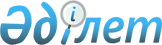 Об установлении квоты рабочих мест для инвалидов
					
			Утративший силу
			
			
		
					Постановление акимата города Капчагай Алматинской области от 22 ноября 2011 года N 578. Зарегистрировано Управлением юстиции города Капчагай Департамента юстиции Алматинской области 01 декабря 2011 года N 2-2-124. Утратило силу постановлением акимата города Капшагай Алматинской области от 09 февраля 2017 года № 113      Снска. Утратило силу постановлением акимата города Капшагай Алматинской области от 09.02.2017 № 113 вводится в действие по истечении десяти календарных дней после дня его первого официального опубликования).

      Примечание РЦПИ:

      В тексте сохранена авторская орфография и пунктуация.

      В соответствии с подпунктом 14) пункта 1 статьи 31 Закона Республики Казахстан от 23 января 2001 года "О местном государственном управлении и самоуправлении в Республике Казахстан" и подпунктом 5-2) статьи 7 Закона Республики Казахстан от 23 января 2001 года "О занятости населения", акимат города ПОСТАНОВЛЯЕТ:

      1. Организациям, учреждениям и предприятиям всех форм собственности города Капшагай установить квоту рабочих мест для инвалидов в размере трех процентов от общей численности рабочих мест.

      2. Признать утратившим силу постановление акимата города от 27 июня 2006 года N 773 "Об установлении квоты рабочих мест для инвалидов".

      3.Контроль за исполнением настоящего постановления возложить на курирующего (вопросы социальной сферы) заместителя акима города.

      4. Настоящее постановление вводится в действие по истечении десяти календарных дней после дня его первого официального опубликования.


					© 2012. РГП на ПХВ «Институт законодательства и правовой информации Республики Казахстан» Министерства юстиции Республики Казахстан
				
      Аким города

Н. Таубаев
